БАШКОРТОСТАН РЕСПУБЛИКАҺЫның                Администрация СЕЛЬСКОГО пОСЕЛЕНИЯ   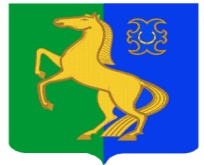             ЙƏРМƏКƏЙ РАЙОНЫ                                                        Усман-Ташлинский сельсовет        муниципаль районының                                                     муниципального районаУсман-Ташлы ауыл  Советы                                                     Ермекеевский район  ауыл биләмәһе  хакимиэте                                                  Республики Башкортостан                                                                                        Ҡарар                                        № 95/1                      ПОСТАНОВЛЕНИЕ              01    ноябрь      2016 й.                                                   01    ноября     2016 г .Об утверждении проекта планировки и проекта межевания территории линейного объекта с градостроительными планами земельных участков в составе проекта межевания «Обустройство Троицкого нефтяного месторождения. 2 этап»Рассмотрев обращение ПАО АНК «Башнефть», руководствуясь  ст.45,46 Градостроительного кодекса Российской Федерации, Федеральным законом от 06.10.2003 года № 131-ФЗ «Об общих принципах организации местного самоуправления в Российской Федерации», Администрация сельского поселения Усман-Ташлинский сельсовет муниципального района Ермекеевский район Республики БашкортостанПОСТАНОВЛЯЕТ:1.Утвердить проект планировки и проект межевания территории линейного объекта с градостроительными планами земельных участков в составе проекта межевания «Обустройство Троицкого нефтяного месторождения. 2 этап» расположенного на территории сельского поселения Усман-Ташлинский сельсовет муниципального района Ермекеевский район Республики Башкортостан.2. Настоящее постановление опубликовать на официальном сайте сельского поселения Усман-Ташлинский сельсовет муниципального района Ермекеевский район Республики Башкортостан.                                                                           3. Контроль за исполнением настоящего постановления оставляю за собой.Глава сельского поселенияУсман-Ташлинский сельсовет                               Р.Ф.Хантимерова